Протокол № 26позачергового засідання районної комісіїз питань техногенно-екологічної безпеки і надзвичайних ситуацій«17» липня 2020 року                                                                           м. НіжинГоловував: перший заступник голови райдержадміністрації,Перший заступник голови комісії БАТРАК С. Присутні: члени комісії (за окремим списком).Запрошені: (за окремим списком).Слухали:І. Про заходи щодо протидії поширення гострої респіраторної хвороби COVID-19 на території району.(Юрій НАРІЖНИЙ, Віктор РАФАЛЬСЬКИЙ, Сергій БАТРАК)Відповідно до вимог Кодексу цивільного захисту України, ЗУ «Про захист населення від інфекційних хвороб», постанови Кабінету Міністрів від 11 березня 2020 р. № 211 “Про запобігання поширенню на території України гострої респіраторної хвороби COVID-19” (зі змінами) та постанови Кабінету Міністрів України від 20 травня 2020 року №392 «Про встановлення карантину з метою запобігання поширенню на території України гострої респіраторної хвороби COVID-19, спричиненої коронавірусом SARS-CoV-2», заслухавши інформацію доповідачів, про виявлення інфікованого на COVID-19 жительки с. Талалаївка (перебувала на лікуванні в Ніжинській ЦРЛ), Юрія НАРІЖНОГО, щодо ситуації яка сталася по захворюванню на COVID-19 на території області зокрема та про результати при розслідуванні даного факту інфікування жительки с. Талалаївка.З врахуванням обговорення комісія вирішила  :1. 	Генеральному директору Комунального неприбуткового підприємства «Ніжинський районний центр ПСМД», завідувачу Ніжинським МРВ ДУ «ЧОЛЦ МОЗ України»Інформувати районну державну адміністрацію про результати ПЛР-тестування 1-ї хвилі контактних осіб по випадку інфікування жительки         с. Талалаївка. Терміново після отримання результатів2. 	Начальнику Ніжинського міськрайонного управління Головного управління Держпродспоживслужби в Чернігівській області2.1. Забезпечити контроль за суб’єктами господарювання щодо проведення ними поточної дезінфекції приміщень, прилеглої території та реалізації продуктів харчування в фасованому та ізольованому вигляді.2.2. Підготувати інформаційну довідку щодо запобігання поширення на території району гострої респіраторної хвороби COVID-19, для розповсюдження по підприємствах, установах та організаціях району.Негайно3. 	Голові Талалаївської ОТГ3.1.Забезпечити контроль за суб’єктами господарювання щодо проведення ними поточної дезінфекції приміщень, прилеглої території та реалізації продуктів харчування в фасованому та ізольованому вигляді.3.2.Посилити дезінфікуючі заходи в громадських місцях, закладах соціальної сфери громади та обмежити проведення заходів.3.3.Посилити інформаційно-роз’яснювальну роботу серед населення щодо дотримання маскового режиму, соціальної дистанції та проведення дезінфікуючих заходів.3.4.Забезпечити щоденний контроль стану здоров’я та забезпечення засобами індивідуального захисту штатних працівників, які за своєю діяльністю контактують з відвідувачами, здійснюють догляд за особами похилого віку, особами з інвалідністю, сім’ями які опинились в складних життєвих обставинах (особливо в населеному пункті де виявлено хворих на COVID-19).3.5.Організувати надання допомоги особам з інвалідністю, особам похилого віку та іншим мало захищеним верствам населення щодо отримання ними пенсій, оплати комунальних послуг, доставки продуктів харчування та предметів першої необхідності з метою зниження ризиків їх зараження із залученням соціальних служб, громадських та волонтерських організацій.Негайно/на час дії карантинних обмежень4. 	Ніжинський міськрайонний відділ ДУ «Чернігівський обласний лабораторний центр МОЗ України»4.1.Скласти списки по 1 та 2 хвилі контактних осіб та передати під розписку по 1 екземпляру КНП «Ніжинський районний центр ПМСД», Ніжинському ВП ГУНП України в області, Талалаївській ОТГ.4.2.Установити контроль за виконанням самоізоляції та отримувати інформацію про стан здоров’я контактних осіб.Невідкладно5.	Ніжинському відділу ВП ГУНП в областіУстановити контроль за виконанням самоізоляції та отримувати інформацію про стан здоров’я контактних осіб.Невідкладно6. 	Відділу організаційної та інформаційної діяльності, діловодства та контролю райдержадміністрації, редакції районної газети «Ніжинський вісник»Забезпечити висвітлення в ЗМІ та на офіційному сайті райдержадміністрації інформації щодо заходів по запобіганню поширення на території району гострої респіраторної хвороби COVID-19.ПостійноПерший заступникголови комісії							Сергій БАТРАКСекретар комісії							Ігор СТРІЛЬБИЦЬКИЙ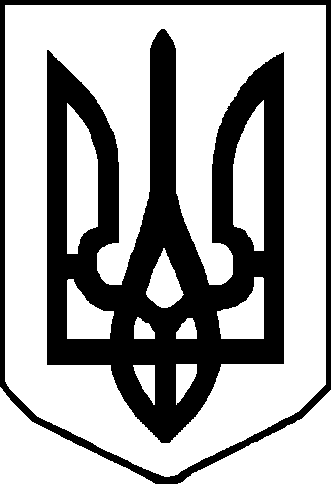 